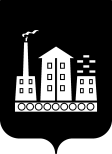 АДМИНИСТРАЦИЯ ГОРОДСКОГО ОКРУГА СПАССК-ДАЛЬНИЙ  ПОСТАНОВЛЕНИЕ25 февраля 2019 г.                  г. Спасск-Дальний, Приморского края                № 74-па О внесении изменений в постановление Администрации городского округа Спасск-Дальний от 31 января 2017 г. № 36-па «Об утверждении муниципальной  программы «Повышение качества и доступности предоставления государственных и муниципальных услуг в городском округе  Спасск-Дальний на 2017 -2019 годы»Руководствуясь Федеральным законом от 06 октября . № 131-ФЗ «Об общих принципах организации местного самоуправления в Российской Федерации», Федеральным законом от 27 июля . № 210-ФЗ  «Об организации предоставления государственных и муниципальных услуг», статьей 179 Бюджетного кодекса Российской Федерации, Уставом городского округа Спасск-Дальний, постановлением Администрации городского округа Спасск-Дальний от 15 апреля 2014 г. № 291-па «Об утверждении порядка принятия решений о разработке, формировании, реализации и проведения оценки эффективности муниципальных программ городского округа Спасск-Дальний», в связи с ликвидацией муниципального автономного учреждения «Многофункциональный центр предоставления государственных и муниципальных услуг в городском округе Спасск-Дальний», Администрация городского округа Спасск-ДальнийПОСТАНОВЛЯЕТ:1. Внести в постановление Администрации городского округа Спасск-Дальний от 31 января 2017 г. № 36-па «Об утверждении муниципальной  программы «Повышение качества и доступности предоставления государственных и муниципальных услуг в городском округе  Спасск-Дальний  на 2017-2019 годы»,  следующие   изменения:1.1. в паспорте Программы во второй графе девятой позиции второй абзац изложить  в следующей редакции: Общий объем финансирования муниципальной программы на 2017 - 2019 годы составляет 24469,171 тыс.руб.,в том числе:из средств местного бюджета -  10 220,764 тыс. руб., из средств краевого бюджета – 14 248,407 тыс.руб. с разбивкой по годам: 2017 год –  10308,420 тыс. руб.,  в том числе:из средств местного бюджета -  5018,289 тыс.руб.   из средств краевого бюджета – 5290,131 тыс.руб.  2018 год – 13781,963 тыс.руб., в том числе:из средств местного бюджета -   4 823,687 тыс. руб.;из средств краевого бюджета – 8958,276 тыс.руб.2019 год – 378,788 тыс. руб., в том числе:из средств местного бюджета -  378,788 тыс.руб.из средств краевого бюджета – 0,0 тыс.руб.1.2. в приложении № 1 к Программе  подпункт 1.1. изложить в следующей редакции:2. Признать утратившим силу постановление Администрации городского округа Спасск-Дальний от 13 декабря 2017 г. № 574-па «О внесении изменений в постановление Администрации городского округа Спасск-Дальний от 31 января 2017 г. № 36-па «Об утверждении муниципальной  программы «Повышение качества и доступности предоставления государственных и муниципальных услуг в городском округе  Спасск-Дальний на 2017 -2019 годы».3. Административному управлению Администрации городского округа Спасск-Дальний (Моняк) разместить настоящее постановление на  официальном сайте городского округа Спасск-Дальний.4. Контроль за исполнением настоящего постановления возложить на заместителя главы Администрации, руководителя аппарата Администрации  городского округа Спасск-Дальний     Е.Э. Богинского.Глава городского округа Спасск-Дальний 	 			              В.В. Квон1.1.Финансовое обеспечение муниципального задания на оказание муниципальных  и государственных услуг в МФЦ, всего:в  том числе:из средств  местного бюджетаиз средств краевого бюджета24469,17110220,76414248,40710308,4205018,2895290,13113781,9634823,6878958,276378,788378,7880,02017 - 2019 годыФинансовое управление